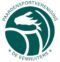 Notulen algemene ledenvergadering PSV de Eemruiters 19 mei 2021Opening door de voorzitter19.35 opent de voorzitter de vergadering,  We kunnen wel zeggen dat het een bijzondere vergadering is, omdat de vergadering deels in de kantine en online is. 10 leden zijn naar de kantine gekomen en 7 leden volgen de vergadering online.De voorzitter geeft aan dat het een bewogen jaar is geweest. Heel veel evenementen zijn gecanceld, er zijn veel lessen niet doorgegaan en de kantine niet vaak open geweest, kortom een bewogen jaar. Ook zullen er deze vergadering 2 bestuursleden aftreden en er zijn geen nieuwe aanmeldingen voor de functies, voorzitter en penningmeester. Ingekomen stukken en mededelingenVoor deze vergadering zijn er geen ingekomen stukken of mededelingen binnen gekomen. Notulen Algemene Ledenvergadering 25 november 2020 (staat op de website)Een actiepunt uit de ledenvergadering van 25 november is uitgezocht en hierbij het antwoord. Er is nagegaan of het mogelijk was om het dak van de rijbaan te voorzien van zonnepanelen. Helaas is dit niet mogelijk de constructie is daar niet opgebouwd.Shioban geeft aan dat als er een nieuwe kantine wordt gebouwd er gekeken kan gaan worden om het dak te voorzien van zonnepanelen. Jaarverslag 2020 (zie bijlage)Het jaarverslag is meegestuurd met de uitnodiging en er waren geen op-of aanmerkingen. Financieel jaarverslag 2020 (zie bijlage)Het financieel verslag is ook verstuurd naar alle leden, Chantal geeft in de vergadering uitleg hierover. Gerard Horst heeft een aantal op en aanmerkingen over het financieel verslag. Gerard had graag komma, zien staan, maar dat is niet mogelijk met dit boekhoudprogramma. Volgens Gerard zijn er meerdere bankrekeningen en dit zou zonde zijn van het geld omdat je altijd kosten heb per bankrekening, Chantal geeft aan dat er maar 2 bankrekeningen zijn,  de lopende rekening en de spaarrekening. Ook zegt Gerard dat er een aantal dingen niet op de balans staan en we daar toch op afschrijven. Aktie: Chantal gaat samen met Mariska Kok kijken wat er niet juist zou zijn, het financieel verslag wordt dan ook niet goedgekeurd. Gerard Horst wordt er ook nog persoonlijk bij betrokken. Afspraak: dat de kascommissie na controle van Chantal en Mariska nog naar een keer de boekhouding zal gaan controleren.Afspraak:  is dat het financieel verslag naar de leden wordt verstuurd en de leden kunnen dan binnen een bepaalde tijd reageren, wordt er niet gereageerd dan wordt het financieel verslag goedgekeurd. Verkiezingen kascommissie:Aftredend Bert Schreuder (2020/2021), zittend Thea van den Heuvel (2022/2023) Bert Butselaar stelt zicht beschikbaar (2022/2023)ActiviteitenClubkampioenschappen dressuur 2021, 12 juni 2021 de wedstrijd is dan ook meteen  een KNHS meetmoment.Er is een commissie wedstrijden, vindt je het leuk om ook mee te helpen met het organiseren van wedstrijden of clinics meldt je dan aan bij deze commissie. Volgens Leo is er twee jaar geleden een commissie faciliteer opgericht met een aantal mensen dat niet echt goed van de grond gekomen. Rinus is hiervoor het aanspreekpunt binnen het bestuur en Theo was volgens Leo het aanspreekpunt buiten het bestuur. Aktie: Rinus gaat Theo benaderen om dit weer goed op te pakken. Clinics die worden georganiseerd zijn altijd goed vol. De wedstrijdcommissie wil dit ook weer gaan oppakken. De eerste clinic is met Gerieke voor onze leden, door de coronamaatregelen heeft Gerieke minder les kunnen geven en ook de volwassenen hebben minder les gehad. Deze clinic is gratis voor alle leden, de volwassen hebben voorrang bij de inschrijving. Peter Hoving heeft na 31 jaar aangegeven te stoppen met les geven bij onze vereniging een aantal leden geeft aan dat het jammer is dat de kinderen geen afscheid van hem hebben kunnen nemen omdat hij na zijn beslissing niet meer is geweest. Er is op zoek gegaan naar een andere instructeur, en die was gelukkig snel gevonden. Marinka heeft de springles overgenomen. Er is ook nog verder gezocht naar een andere instructeur om te kunnen vergelijken en deze is ook gevonden. Beiden gaan een aantal weken les geven en dan wordt er gevraagd aan de leden welke instructeur het beste bij onze vereniging past. Marinka de nieuwe springinstructeur vindt dat er te weinig communicatie is geweest vanuit het bestuur.  Volgens Paula heeft ze niet iets verzaakt.Ryanne stelt voor om een mailtje naar de instructie te sturen om te vragen laat het weten als er iets niet goed gaat. Maar ook vanuit de leden kan er gezegd worden naar bestuur gaan als er iets is. De vraag komt waarom meerdere spring instructie, omdat dit de afspraak is om te proberen. Regio kampioenschappen mennen zaterdag 24 juli 2021 ook weer bij de Eemruiters, waarschijnlijk in een aangepaste vorm. Leo Kooij vraagt aan Kees de Niet,  of de regio niet bij Silva’s hoeve gehouden kan gaan worden, zou het niet bij de Eemruiters kunnen, volgens Kees de Niet wil niemand meer op gras rijden. Aftredend in voorjaar:Voorzitter		:Siobhan Spruijt	Niet herkiesbaarPenningmeester: 	Chantal van Bekkum 	Niet herkiesbaarLid:			Paula Hettema		Niet herkiesbaarSecretariaat:		Monique van de Bunt 	Zittend tot 2023Lid: 			Rinus van der Tweel	Zittend tot 2022Met deze aftredens betekent dat de functie van voorzitter, penningmeester en lid vacant gaan worden. Helaas hebben zich nog geen nieuwe kandidaten gemeld. We gaan in een keer 3 bestuursleden missen. 1 kandidaat heeft zich aangemeld als lid, Derya Demir.Missen dus echt een Voorzitter en penningmeester. Misschien kunnen we kijken buiten de club. Bij een vereniging heb je een  Algemeen bestuur nodig. (voorzitter, penningmeester en secretariaat) Aktie: vanuit Kees de Niet stelt voor om met mensen te kijken die er iets verder vanaf staan er naar te kijken. Kees vraagt aan Randy of ze er ook naar wil kijken en Randy wil dat ook. Het idee is dit binnen 3 weken te doen! 8. Hoe gaan we verder zonder volledig bestuurVoorstel huidige bestuur, om te proberen om een commissie te vormen en kijken of we bestuursleden van buiten de vereniging kunnen krijgen.  10. RondvraagGerard Horst Winst en verlies rekening, waar de inkomsten vandaan komen. Daar wordt op teruggekomen.Rolf vraagt is er nog iets geregeld voor Peter. Er is een kaart geschreven en hij krijgt een restaurant bon. Samantha geeft aan dat ze het erg jammer vindt dat hij snel is weggegaan.Ryanne stelt voor om een rooster te maken om bv de kantine schoon te maken. Voor de corona maakt Samantha altijd op dinsdag de wc schoon.Aktie: Samantha Mazenier gaat een schoonmaakrooster maken. 11. Sluiting van de vergadering door de voorzitter21.15 uur